Advice on writing a research synopsis Within your application, it is important to include sufficient information in your research synopsis section, such as:Provisional titleOutline
A short overview of what you consider to be the key elements of your proposed research and why you wish to pursue this particular inquiry.Positioning of the research
It is helpful to reference the most important texts related to the research, state the research issues or questions, and identify existing gaps (theoretical and/or practical) that the research is intended to address.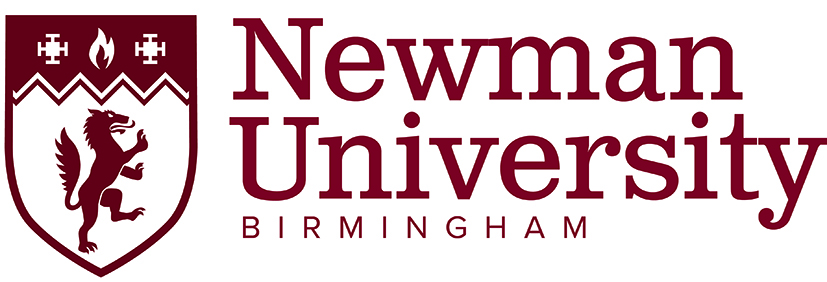 GRADUATE SCHOOLGRADUATE SCHOOLGRADUATE SCHOOLGRADUATE SCHOOLEXPRESSION OF INTEREST FOR MPhil/PhD STUDYEXPRESSION OF INTEREST FOR MPhil/PhD STUDYEXPRESSION OF INTEREST FOR MPhil/PhD STUDYEXPRESSION OF INTEREST FOR MPhil/PhD STUDYPlease return by email or post to John Howard, Research Office Administrator, Graduate School, 
Dwyer Building, Room DW120, Newman University, Genners Lane, Bartley Green, Birmingham B32 3NT 
(Email: john.howard@staff.newman.ac.uk)Please complete this form in BLOCK CAPITALS or type. It is strongly recommended that you read the Advice at the end of this document before completing your proposal section.Please return by email or post to John Howard, Research Office Administrator, Graduate School, 
Dwyer Building, Room DW120, Newman University, Genners Lane, Bartley Green, Birmingham B32 3NT 
(Email: john.howard@staff.newman.ac.uk)Please complete this form in BLOCK CAPITALS or type. It is strongly recommended that you read the Advice at the end of this document before completing your proposal section.Please return by email or post to John Howard, Research Office Administrator, Graduate School, 
Dwyer Building, Room DW120, Newman University, Genners Lane, Bartley Green, Birmingham B32 3NT 
(Email: john.howard@staff.newman.ac.uk)Please complete this form in BLOCK CAPITALS or type. It is strongly recommended that you read the Advice at the end of this document before completing your proposal section.Please return by email or post to John Howard, Research Office Administrator, Graduate School, 
Dwyer Building, Room DW120, Newman University, Genners Lane, Bartley Green, Birmingham B32 3NT 
(Email: john.howard@staff.newman.ac.uk)Please complete this form in BLOCK CAPITALS or type. It is strongly recommended that you read the Advice at the end of this document before completing your proposal section.PERSONAL DETAILS Surname/Family name: First/given names: First/given names: Previous surname/Family name (if applicable): Title (Dr, Mr, Mrs, Ms, Miss, etc): Title (Dr, Mr, Mrs, Ms, Miss, etc): Date of birth: Sex (male or female): Sex (male or female): Present nationality: Country of birth: Country of birth: Country of permanent residence: Country of permanent residence: ADDRESSES ADDRESSES ADDRESSES ADDRESSES Permanent home address: Permanent home address: Address for correspondence (if different from home address): Address for correspondence (if different from home address): Postcode: Postcode: Postcode: Postcode: Tel: Tel: Tel: Tel: Mobile: Mobile: Mobile: Mobile: Email: Email: Email: Email: Are you applying to read for a PhD or an MPhil [select ONE]?		 PhD	MPhilDo you wish to study on a full-time or a part-time basis?	                           Full-time	Part-time Please indicate below how your studies are to be funded:When do you wish to begin your research (month [Oct or Feb] and year)?Have you already made contact with a potential supervisor at Newman?	 YES		NOIf YES: please give the name and subject area of this person:Please provide a sentence briefly indicating the area of your proposed research topic:EDUCATION AND QUALIFICATIONS EDUCATION AND QUALIFICATIONS EDUCATION AND QUALIFICATIONS EDUCATION AND QUALIFICATIONS Give details of further or higher education since leaving school. Please provide information on qualifications already obtained and examinations still to be taken. Give details of further or higher education since leaving school. Please provide information on qualifications already obtained and examinations still to be taken. Give details of further or higher education since leaving school. Please provide information on qualifications already obtained and examinations still to be taken. Give details of further or higher education since leaving school. Please provide information on qualifications already obtained and examinations still to be taken. Name of institution / address Dates (month - year) of attendance Qualification/award (include class & division or grade obtained if known) Main subjects from:to:from:to: from:to: from:to: from:to: Other Studies / Training / Work or Other Relevant Experience / SkillsPlease provide details of any qualifications, skills or experience you consider relevant.ENGLISH LANGUAGE COMPETENCE ENGLISH LANGUAGE COMPETENCE ENGLISH LANGUAGE COMPETENCE Students educated outside the UK in countries where English is not the first language must provide, before they can be admitted to their chosen degree programme, evidence that they have sufficient command of both spoken and written English. Acceptable evidence includes: GCSE/O-level English Language at grade C or above;A pass in the DUMB test for overseas students or the equivalent examination set by other examining bodies;A minimum score of 6.5 in the British Council/Cambridge English Language Testing Service (IELTS) Test, with a minimum score of 4.0 in the Test of Written English (TWE);A minimum score of 600 (250 computer score) in the Test of English as a Foreign Language (TOEFL).Students educated outside the UK in countries where English is not the first language must provide, before they can be admitted to their chosen degree programme, evidence that they have sufficient command of both spoken and written English. Acceptable evidence includes: GCSE/O-level English Language at grade C or above;A pass in the DUMB test for overseas students or the equivalent examination set by other examining bodies;A minimum score of 6.5 in the British Council/Cambridge English Language Testing Service (IELTS) Test, with a minimum score of 4.0 in the Test of Written English (TWE);A minimum score of 600 (250 computer score) in the Test of English as a Foreign Language (TOEFL).Students educated outside the UK in countries where English is not the first language must provide, before they can be admitted to their chosen degree programme, evidence that they have sufficient command of both spoken and written English. Acceptable evidence includes: GCSE/O-level English Language at grade C or above;A pass in the DUMB test for overseas students or the equivalent examination set by other examining bodies;A minimum score of 6.5 in the British Council/Cambridge English Language Testing Service (IELTS) Test, with a minimum score of 4.0 in the Test of Written English (TWE);A minimum score of 600 (250 computer score) in the Test of English as a Foreign Language (TOEFL).a) Is English your first language?                                                                                      YES                    NOa) Is English your first language?                                                                                      YES                    NOa) Is English your first language?                                                                                      YES                    NOb) Is/was English the language of instruction of your first degree?                          YES                    NOIf yes, please provide written confirmation from the institution where you undertook your studies, that English was the language of instruction. b) Is/was English the language of instruction of your first degree?                          YES                    NOIf yes, please provide written confirmation from the institution where you undertook your studies, that English was the language of instruction. b) Is/was English the language of instruction of your first degree?                          YES                    NOIf yes, please provide written confirmation from the institution where you undertook your studies, that English was the language of instruction. c) Please list any formal English Language qualifications with results obtained (i.e. IELTS, TOEFL, GCE, GCSE) and the dates you took the test, or will be taking the test. c) Please list any formal English Language qualifications with results obtained (i.e. IELTS, TOEFL, GCE, GCSE) and the dates you took the test, or will be taking the test. c) Please list any formal English Language qualifications with results obtained (i.e. IELTS, TOEFL, GCE, GCSE) and the dates you took the test, or will be taking the test. English Qualification: Result: Date: EMPLOYMENT DETAILS / OTHER EXPERIENCE EMPLOYMENT DETAILS / OTHER EXPERIENCE EMPLOYMENT DETAILS / OTHER EXPERIENCE EMPLOYMENT DETAILS / OTHER EXPERIENCE Give details of any industrial, professional or research experience relevant to your application. Continue on a separate sheet if necessary. Indicate here if you have done this  Give details of any industrial, professional or research experience relevant to your application. Continue on a separate sheet if necessary. Indicate here if you have done this  Give details of any industrial, professional or research experience relevant to your application. Continue on a separate sheet if necessary. Indicate here if you have done this  Give details of any industrial, professional or research experience relevant to your application. Continue on a separate sheet if necessary. Indicate here if you have done this  Employer Title and duties of post Dates from Dates to RESEARCH SYNOPSISContinue on a separate sheet if necessary. Indicate here if you have done this. RESEARCH SYNOPSISContinue on a separate sheet if necessary. Indicate here if you have done this. Name ofApplicantTitle of ProjectPROPOSALYou are asked to submit a research synopsis of approximately 500 words after consulting the advice at the end of this document.PROPOSALYou are asked to submit a research synopsis of approximately 500 words after consulting the advice at the end of this document.PERSONAL STATEMENTPlease indicate your reasons for choosing Newman. DECLARATION DECLARATION I confirm that the information given on this form is true, complete and accurate and no information requested or other material information has been omitted.I confirm that the information given on this form is true, complete and accurate and no information requested or other material information has been omitted.Signed: Date: 